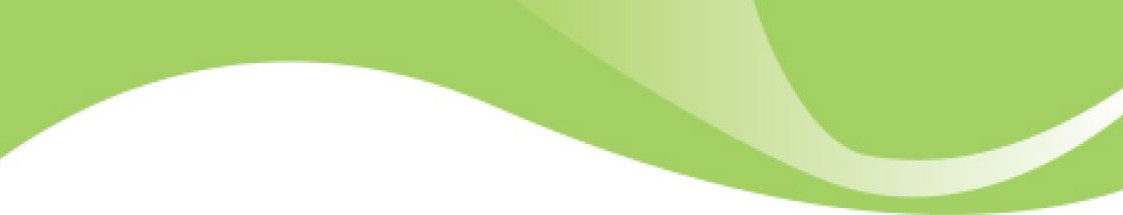 Ride On Vanpool New Participant Rewards!by Spokane Transit VanpoolRide On Vanpool!Ride On Vanpool is a promotion created through the collaborative efforts of Commute Smart Northwest and Spokane Transit Vanpool to encourage vanpooling.Ride On Vanpool New Participant Agreement FormNew Vanpool participants can ride for FREE for two months! To receive the Ride On Vanpool incentive, please review promotional rules and complete the agreement form below.First Time Participant Promotional Rules: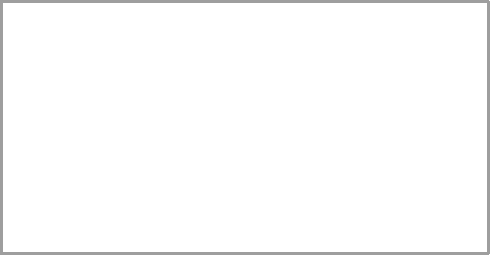 Only new participants are considered eligible for the Ride On Vanpool promotion.o	New riders are defined as someone who has not been part of an STA vanpool within the last 6 months.New participants must ride the vanpool a minimum of 10 times per month for two consecutive months.Employee must track their participation on CommuteSmartNW.org to be eligible.Please submit this completed agreement form to the Vanpool Office at STAVanpool@SpokaneTransit.com If your employer already offers a vanpool subsidy, you may be eligible for an Amazon gift card at the end of the two month participant promotional period. Please contact STAVanpool@SpokaneTransit.com to verify eligibility.For more information or if you have questions, please contact your Employee Transportation Coordinator.Participant InformationName: 			Vanpool Group Number: 	Current Date:  		 Phone:( 	) 	Email:				 Company: 				ETC:  		Did someone recommend Vanpool to you?Name: 	Participant AgreementI Agree to the Ride On Vanpool Participant Promotional Rules.Participant Signature: 		Month Starting:  	